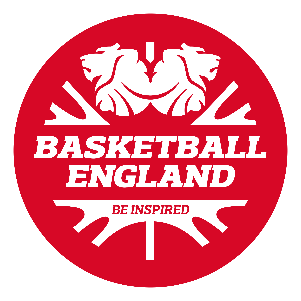 Basketball England Council Update Meeting18th November 18:00-19:00Welcome & Apologies (1 min)Introduction of New Chairs (2 mins)BE Staffing, Business Continuity Plan Update and Return To Play – SL (5 mins)Sport England Funding Update – SL (5 mins)My time as a chair….. – KL (North West) (15 mins)Project Initiation – ‘The Grassroots’ – SL (20 mins)Website updates and Regional Plans – SL (10 mins)Any Other Business (3 mins)